СТАБИЛЬНЫЙ УСТАВ МСЭ1	ВведениеЧлены АТСЭ придерживаются мнения, что вопрос о стабильном Уставе МСЭ является одним из важнейших и основополагающих вопросов, которые будут рассматриваться на Полномочной конференции (Пусан, 2014 г.). Члены АТСЭ убеждены в том, что до тех пор, пока не будет принято окончательное решение по этому вопросу, представляется преждевременным и даже контрпродуктивным вносить поправки в какие бы то ни было статьи Основополагающих документов Союза. Это обстоятельство находит свое отражение в общих предложениях АТСЭ ACP/67A1/1, ACP/67A1/2, ACP/67A1/3 и ACP/67A1/4.2	ПредложениеУчитывая изложенное выше, члены АТСЭ предлагают:NOC	ACP/67A2/1Основания:		Не вносить никаких изменений в положения Устава до тех пор, пока предлагаемые изменения не станут абсолютно необходимыми и если их нельзя добиться с помощью других возможных средств.NOC	ACP/67A2/2Основания:		Не вносить никаких изменений в положения Конвенции до тех пор, пока предлагаемые изменения не станут абсолютно необходимыми и если их нельзя добиться с помощью других возможных средств.ПРЕДЛАГАЕМЫЙ ПЕРЕСМОТР РЕЗОЛЮЦИИ 25 (ПЕРЕСМ. ГВАДАЛАХАРА, 2010 Г.)Укрепление регионального присутствия1	ВведениеНа одном из заседаний сессии Совета МСЭ 2013 года, посвященном Резолюции 25 (Пересм. Гвадалахара, 2010 г.) "Укрепление регионального присутствия", высказывалась озабоченность в связи с тем, что Совет имеет информацию о том, как осуществляется управление отделениями на местах и какова численность персонала в каждом отделении, но не имеет информации о том, какие действия и меры реально предпринимают отделения на местах для выполнения поручений МСЭ. Отчет о развертывании и развитии деятельности, в том числе об осуществлении проектов и региональных инициатив, а также об организации семинаров и практикумов является крайне важным для предоставления членам информации, необходимой для оценки эффективности и значительности регионального присутствия МСЭ, а также принятия соответствующих мер для обеспечения необходимой поддержки при выполнении поручений, содержащихся в Резолюции 25, и осуществлении региональных инициатив, утвержденных Всемирной конференцией по развитию электросвязи. Региональные отделения, в тесном сотрудничестве со штаб-квартирой, отвечают за выполнение Стратегического плана МСЭ, в частности региональных инициатив. Подготовку крупных мероприятий, таких как серия встреч на высшем уровне "Соединим…", региональные подготовительные собрания (РПС) и региональные форумы по вопросам развития (РФР), возглавляют региональные директора, которые координируют работу с координаторами в штаб-квартире МСЭ. В этой связи на местах по-прежнему прилагаются усилия, направленные на оказание поддержки и содействие мероприятиям, проводимым в регионе всеми Секторами (собрания, семинары и семинары-практикумы исследовательских комиссий и рабочих групп).По мнению членов АТСЭ, информация о том, какие меры и действия фактически осуществляют отделения на местах в целях выполнения поручений МСЭ, необходима не только для представления отчета Совету о региональном присутствии, но также имеет большое значение и для всех Государств-Членов в регионе. Кроме того, информация о том, какие мероприятия из оперативного плана будут осуществляться каждый год посредством регионального присутствия, представляется еще более важной для того, чтобы Государства-Члены в каждом регионе могли следить за этими мероприятиями и принимать в них участие. Это позволит лучше оценивать эффективность работы отделений на местах, чтобы Государства-Члены могли проводить сравнение между планом и содержащимися в отчете достигнутыми результатами. Это особенно важно в тех случаях, когда региональные отделения отвечают за выполнение Стратегического плана МСЭ, в частности региональных инициатив, а подготовка крупных мероприятий осуществляется под руководством региональных директоров, которые координируют свою работу с координаторами в штаб-квартире МСЭ, в тесном сотрудничестве с региональными организациями электросвязи.2	ПредложениеПо изложенным выше причинам члены АТСЭ предлагают следующим образом пересмотреть Резолюцию 25.MOD	ACP/67A2/3РЕЗОЛЮЦИЯ 25 (Переcм. )Укрепление регионального присутствияПолномочная конференция Международного союза электросвязи (),учитываяа)	необходимость того, чтобы развивающиеся страны не отставали от ускоряющихся темпов развития новых технологий во благо их населения;b)	что ускоренное развитие национальных инфраструктур электросвязи/информационно-коммуникационных технологий (ИКТ) сократит "цифровой разрыв" на национальном и глобальном уровнях;с)	что три Сектора Союза могли бы помочь Государствам-Членам в различных вопросах, касающихся, в частности, развивающихся стран, как указано в  плане действий, принятом на Всемирной конференции по развитию электросвязи (ВКРЭ),напоминаяа)	доклад Объединенной инспекционной группы (ОИГ) Организации Объединенных Наций за 2009 год об эффективности регионального присутствия МСЭ;b)	Резолюцию 123 (Пересм. ) настоящей конференции о преодолении разрыва в стандартизации между развивающимися и развитыми странами;с)	Резолюцию 5 (Пересм. ) ВКРЭ о расширенном участии развивающихся стран в деятельности Союза;d)	Резолюцию 48 (ВКР-95) Всемирной конференции радиосвязи об укреплении регионального присутствия в работе исследовательских комиссий по радиосвязи;)	Резолюцию 44 (Пересм. ) ВАСЭ о преодолении разрыва в стандартизации между развивающимися и развитыми странами;)	Резолюцию 57 () ВАСЭ об усилении координации и сотрудничества между Сектором радиосвязи МСЭ (МСЭ-R), Сектором стандартизации электросвязи МСЭ (МСЭ-T) и Сектором развития электросвязи МСЭ (МСЭ-D) по вопросам, представляющим взаимный интерес,признаваяа)	трудности, с которыми сталкиваются многие страны, особенно развивающиеся страны, включающие наименее развитые страны, малые островные развивающиеся государства, развивающиеся страны, не имеющие выхода к морю, страны с переходной экономикой, а также страны, имеющие жесткие бюджетные ограничения, в отношении их участия в деятельности МСЭ, в том числе в конференциях и собраниях трех Секторов;b)	 необходимость адаптировать мандат, приоритеты, опыт и методы работы в рамках регионального присутствия к партнерствам при реализации проектов и деятельности, которые неизбежно привели бы к укреплению связей между МСЭ и региональными организациями электросвязи, как это предусмотрено в Резолюции 58 (Пересм. Гвадалахара, 2010 г.),будучи убежденнойа)	в важности регионального присутствия, позволяющего МСЭ работать в как можно более тесном контакте со своими Государствами-Членами и Членами Секторов, более эффективно распространять информацию о своей деятельности и налаживать более тесные связи с региональными и субрегиональными организациями;b)	в важности дальнейшего укрепления координации между Бюро развития электросвязи (БРЭ), другими Бюро и Генеральным секретариатом;с)	в важности расширения технического опыта и знаний людских ресурсов, выделенных региональным и зональным отделениям;d)	что региональные и зональные отделения предоставляют МСЭ возможность повышать свою осведомленность о конкретных потребностях регионов и более оперативно реагировать на них;e)	что региональным и зональным отделениям следует предоставлять усиленную техническую помощь странам, имеющим потребности в сфере развития;f)	что ввиду ограниченности ресурсов результативность и эффективность являются ключевыми факторами деятельности, которую должен проводить МСЭ;g)	что для эффективного удовлетворения разнообразных требований Государств-Членов органы регионального присутствия должны обладать необходимым уровнем полномочий;h)	что надлежащий онлайновый режим связи между штаб-квартирой и отделениями на местах существенно улучшает деятельность в области технического сотрудничества;i)	что вся соответствующая информация в электронной форме, имеющаяся в штаб-квартире, также должна быть доступна для региональных отделений;j)	что укрепление регионального присутствия создаст условия для более эффективной деятельности и обеспечения большего удобства для Государств-Членов,отмечая,а)	что совместные проекты, включающие совместные усилия региональных отделений МСЭ и определенных региональных организаций электросвязи, были уже весьма успешно реализованы в некоторых регионах;b)	что как Полномочная конференция, так и Совет МСЭ поддержали принцип, согласно которому региональные и зональные отделения следует наделить ясными и конкретными функциями;c)	что следует расширять сотрудничество между БРЭ, другими Бюро и Генеральным секретариатом для стимулирования участия региональных отделений в соответствующих сферах их деятельности;d)	что существует необходимость в оценке кадровых потребностей региональных и зональных отделений;e)	что в докладе ОИГ содержится ряд рекомендаций относительно способов совершенствования регионального присутствия МСЭ и также отмечается, что члены выразили удовлетворенность работой отделений, в первую очередь в областях создания человеческого потенциала, прямой помощи странам, распространения информации, подготовки к основным мероприятиям МСЭ и формулировании региональных позиций по основным вопросам и тенденциям в электросвязи,отмечая также,что региональные и зональные отделения представляют присутствие всего Союза; что их деятельность следует увязывать с деятельностью штаб-квартиры МСЭ и она должна отражать скоординированные цели всех трех Секторов, и что региональная деятельность должна расширять эффективное участие всех членов в работе МСЭ,решает1	провести комплексную оценку регионального присутствия МСЭ в период между двумя следующими одна за другой полномочными конференциями;2	что в рамках имеющихся ограниченных ресурсов Союза региональное присутствие необходимо и далее укреплять и анализировать в интересах удовлетворения постоянно изменяющихся потребностей и приоритетов каждого региона, причем первоочередная цель состоит в максимальном увеличении преимуществ регионального присутствия для всех Членов Союза;3	что необходимо расширить функции регионального присутствия по распространению информации, для того чтобы были представлены все виды деятельности и программы Союза без дублирования этих функций между штаб-квартирой и региональными отделениями;4	что региональные и зональные отделения должны обладать полномочиями принимать решения в пределах своего мандата и в то же время следует содействовать осуществлению функций координации и баланса между штаб-квартирой МСЭ и региональными и зональными отделениями и совершенствовать их в соответствии со Стратегическим планом Союза на  годы для достижения лучшей сбалансированности работы между штаб-квартирой и региональными отделениями;	что первоочередное значение с целью укрепления регионального присутствия следует придавать выполнению всех элементов Стратегического плана Союза на  годы, в частности:i)	расширению и укреплению региональных и зональных отделений путем определения тех функций, которые могли бы быть децентрализованы, и их скорейшей реализации;ii)	анализу относящихся к работе региональных отделений внутренних административных процедур с целью их упрощения, обеспечения их прозрачности и повышения эффективности деятельности;iii)	помощи странам в осуществлении проектов, определенных в Резолюции 17 (Пересм. ) ВКРЭ;iv)	установлению четких процедур проведения консультаций с Государствами-Членами, предоставляющих Государствам-Членам возможность рассматривать совместные региональные инициативы и сообщать свое мнение, с тем чтобы помочь правильно выстроить по ним свои приоритеты и информировать Государства-Члены о выборе и финансировании проектов;v)	обеспечению большей самостоятельности региональных и зональных отделений, в частности в том, что касается принятия решений и рассмотрения основных потребностей Государств-Членов в регионе, включая, среди прочего:•	функции, связанные с распространением информации, оказанием экспертных консультативных услуг, а также проведением собраний, курсов и семинаров;•	любые функции и задачи, которые могут им быть делегированы в связи с подготовкой и исполнением собственных бюджетов региональных отделений;•	обеспечение их эффективного участия в обсуждении будущей деятельности Союза и стратегических вопросов, касающихся сектора электросвязи/ИКТ;	что в интересах оптимизации использования ресурсов и исключения дублирования необходимо и дальше развивать сотрудничество между региональными и зональными отделениями МСЭ, соответствующими региональными организациями, а также другими международными организациями, занимающимися вопросами развития и финансирования, и в случае необходимости информировать через БРЭ Государства-Члены, для того чтобы обеспечить удовлетворение их потребностей путем осуществления согласованных усилий и проведения консультаций;	что в целях повышения эффективности соответствующих собраний на глобальном уровне и содействия более широкому участию соответствующие Секторы и в особенности МСЭ-D в сотрудничестве с региональными организациями должны организовывать проведение региональных собраний в различных регионах;	что необходимо обеспечить наличие значительных ресурсов, для того чтобы БРЭ могло действовать эффективно в интересах сокращения разрыва в области электросвязи между развивающимися и развитыми странами, тем самым способствуя усилиям по сокращению "цифрового разрыва", и что соответственно региональные отделения, координируя свои действия со штаб-квартирой МСЭ, должны принимать меры по:–	содействию осуществлению пилотных проектов по внедрению электронных услуг/приложений, анализу и распространению их результатов и управлению последующей деятельностью по адаптации и развитию в регионе;–	созданию механизма, функции которого заключались бы в том, чтобы:i)	разработать подходящую и устойчивую бизнес-модель, которая обеспечит участие частного сектора (компаний и академических сообществ);ii)	оказывать содействие в определении подходящей и приемлемой в ценовом отношении технологии, отвечающей требованиям и потребностям сельского населения;iii)	разрабатывать стратегию развертывания в сельских районах, которая учитывала бы степень грамотности сельского населения в сфере ИКТ и отвечала сельским условиям и потребностям;–	оказанию Государствам-Членам активного содействия в области проектов, финансируемых из целевых фондов, или проектов, финансируемых из Фонда развития ИКТ;	что для оценки регионально присутстви деятельность региональных и зональных отделений не соответствует согласованным критериям оценки, Совету следует проанализировать причины и принять необходимые коррективные меры, которые он сочтет целесообразными, на основе консультаций с заинтересованными странами,поручает Совету1	продолжать включать в повестку дня каждой сессии Совета вопрос о региональном присутствии для изучения его развития и принятия решений по продолжению его структурной адаптации и функционированию с целью полного удовлетворения потребностей Членов Союза и выполнения решений, принятых собраниями Союза, а также с целью усиления координации и аспектов взаимодополняемости деятельности МСЭ и региональных и субрегиональных организаций электросвязи;2	выделить соответствующие финансовые ресурсы в рамках финансовых пределов, установленных Полномочной конференцией;3	представить следующей полномочной конференции отчет о ходе выполнения настоящей Резолюции;4	проанализировать результаты работы региональных и зональных отделений на основе отчета Генерального секретаря,и принять надлежащие меры в целях улучшения регионального присутствия МСЭ;5	относительно осуществления рекомендаций из доклада ОИГ,поручает Генеральному секретарю1	содействовать выполнению поставленной перед Советом задачи, оказывая всю необходимую поддержку укреплению регионального присутствия, как изложено в настоящей Резолюции;2	адаптировать, в случае необходимости, в соглашении со страной пребывания основные условия соглашения(й) со страной(ами) пребывания к изменению обстановки в соответствующей стране пребывания после предварительных консультаций с заинтересованными странами и представителями региональных межправительственных организаций этих стран;3	принимать во внимание элементы оценки, приведенные в Приложении к настоящей Резолюции;4	ежегодно представлять Совету отчет о региональном присутствии, содержащий по каждому конкретному региональному и зональному отделению подробную информацию о:i)	укомплектованности штатами;ii)	финансах;iii)	развитии деятельности тр Сектор, проектов региональны инициатив, семинар и практикум, региональны подготовительны собрани привлечени новых Членов Секторов, в координации с региональными межправительственными организациями,далее поручает Генеральному секретарюпредложить надлежащие меры по обеспечению эффективности регионального присутствия МСЭ, в том числе оценку ОИГ, либо обратиться к какому-либо иному независимому органу, учитывая приведенные в Приложении к настоящей Резолюции элементы,поручает Директору Бюро развития электросвязи на основе подробных консультаций с Генеральным секретарем и Директорами Бюро радиосвязи и Бюро стандартизации электросвязи1	принять для дальнейшего укрепления регионального присутствия необходимые меры, сформулированные в настоящей Резолюции;2	поддержать проведение оценки эффективности регионального присутствия МСЭ с учетом элементов, приведенных в Приложении к настоящей Резолюции;3	разработать в сотрудничестве с региональными отделениями конкретные оперативный и финансовый планы для регионального присутствия с целью включения их как части в оперативный и финансовый годовые планы МСЭ;4	разработать деятельности каждого регионального и зонального отделения, для включения в ежегодные оперативные и финансовые планы МСЭ, принимая во внимание пункт 9 раздела решает, выше;5	пересмотреть и определить соответствующие должности, в том числе и постоянные, в региональных отделениях и зональных представительствах и обеспечивать по мере необходимости специализированный персонал для удовлетворения конкретных потребностей;6	своевременно заполнять, когда это целесообразно, вакантные должности в региональных и зональных отделениях, планируя наличие персонала и уделяя должное внимание региональному распределению должностей;7	обеспечить, чтобы региональным и зональным отделениям был предоставлен достаточный приоритет в деятельности и программах Союза в целом и чтобы для надзора за реализацией проектов, финансируемых из целевых фондов, а также из Фонда развития ИКТ, они имели необходимую самостоятельность, полномочия для принятия решений и соответствующие средства;8	принять необходимые меры по улучшению обмена информацией между штаб-квартирой и отделениями на местах;9	укреплять потенциал людских ресурсов и предоставлять гибкость в укомплектовании кадрами региональных отделений и зональных представительств, в том что касается как специалистов, так и вспомогательного персонала;10	принять необходимые меры по эффективному включению деятельности Бюро радиосвязи и Бюро стандартизации электросвязи в работу региональных и зональных отделений,поручает Директорам Бюро радиосвязи и Бюро стандартизации электросвязипродолжать сотрудничество с Директором БРЭ для улучшения возможности получения региональными и зональными отделениями информации о деятельности их Секторов, а также необходимого опыта и знаний для укрепления взаимодействия и координации с соответствующими региональными организациями и для содействия участию всех Государств-Членов и Членов Секторов в деятельности трех Секторов Союза.ПРИЛОЖЕНИЕ К РЕЗОЛЮЦИИ 25 (ПЕРЕСМ. )Элементы для оценки регионального присутствия МСЭОценка регионального присутствия МСЭ должна базироваться на функциях, приданных региональным отделениям в Резолюции 1143, принятой Советом МСЭ на его сессии 1999 года, Приложение А "Виды деятельности общего характера, которые, как ожидается, будут осуществляться в рамках регионального присутствия", в пунктах 2–9 раздела решает Резолюции 25 (Пересм. ) Полномочной конференции и других соответствующих решениях.При оценке регионального присутствия следует учитывать следующие элементы, но не ограничиваться ими:a)	степень осуществления положений Резолюции 25 (Пересм. ) БРЭ, Генеральным секретариатом и другими двумя Бюро в зависимости от случая;b)	то, как дальнейшая децентрализация могла бы обеспечить бóльшую эффективность при меньших затратах, принимая во внимание подотчетность и прозрачность;c)	обследование один раз в два года уровня удовлетворенности Государств-Членов, Членов Секторов и региональных организаций электросвязи региональным присутствием МСЭ;d)	степень возможного дублирования функций штаб-квартиры МСЭ и региональных отделений;e)	уровень самостоятельности в принятии решений, который в настоящее время предоставлен региональным отделениям, и вопрос о том, может ли увеличение самостоятельности повысить их эффективность и действенность;f)	эффективность сотрудничества региональных отделений МСЭ, региональных организаций электросвязи и других региональных и международных организаций в сферах развития и финансирования;g)	то, каким образом региональное присутствие и организация деятельности в регионах может повысить эффективность участия всех стран в работе МСЭ;h)	ресурсы, предоставляемые в настоящее время региональным отделениям МСЭ для сокращения "цифрового разрыва";i)	определение функций и полномочий, которые могут быть приданы региональному присутствию для реализации Плана действий, принятого Всемирной встречей на высшем уровне по вопросам информационного общества;j)	оптимальную структуру регионального присутствия МСЭ, включая число и местоположение региональных и зональных отделений.При подготовке оценки следует добиваться вкладов от Государств-Членов и Членов Секторов, которые пользуются преимуществами регионального присутствия МСЭ, а также от региональных отделений МСЭ, региональных и международных организаций и других соответствующих структур.Отчет о проведенной оценке должен быть представлен Генеральным секретарем Совету в  году. Затем Совет должен рассмотреть вопрос о надлежащем порядке действий в отношении представления отчета Полномочной конференции  года по этому вопросу.ПРЕДЛАГАЕМЫЙ ПЕРЕСМОТР РЕЗОЛЮЦИИ 58 (ПЕРЕСМ. ГВАДАЛАХАРА, 2010 Г.)Укрепление отношений МСЭ с региональными организациями электросвязи и региональные подготовительные мероприятия к Полномочной конференции1	ВведениеЧлены АТСЭ рассмотрели Резолюцию 58 (Пересм. Гвадалахара, 2010 г.) и внесли требуемые поправки, чтобы отразить необходимость в организации межрегиональных координационных собраний для полномочных конференций, а также внесли поправки в другие части Резолюции, чтобы пояснить цели этой Резолюции. 2	ПредложениеУчитывая изложенное выше, члены АТСЭ предлагают следующим образом пересмотреть Резолюцию 58 (Пересм. Гвадалахара, 2010 г.): MOD	ACP/67A2/4РЕЗОЛЮЦИЯ 58 (Пересм. )Укрепление отношений МСЭ с региональными организациями электросвязи и региональные подготовительные мероприятия к Полномочной конференцииПолномочная конференция Международного союза электросвязи (),напоминаяa)	Резолюцию 58 (Киото, 1994 г.) Полномочной конференции;b)	Резолюцию 112 (Марракеш, 2002 г.) Полномочной конференции;c)	следующие Резолюции:–	Резолюцию 72 (Пересм. ВКР-07) Всемирной конференции радиосвязи (ВКР) о подготовке на всемирном и региональном уровнях к ВКР;–	Резолюцию 43 (Йоханнесбург, 2008 г.) Всемирной ассамблеи по стандартизации электросвязи (ВАСЭ) о региональных мероприятиях по подготовке к ВАСЭ;–	Резолюцию 31 (Пересм. Хайдарабад, 2010 г.) Всемирной конференции по развитию электросвязи (ВКРЭ) о региональных подготовительных мероприятиях к ВКРЭ; эта Резолюция впервые была принята в 2006 году на ВКРЭ-06 в Дохе, Катар,признавая,что Статья 43 Устава МСЭ гласит: "Государства-Члены сохраняют за собой право созывать региональные конференции, заключать региональные соглашения и создавать региональные организации с целью урегулирования вопросов электросвязи, которые могут быть разрешены на региональной основе ...",учитывая,а)	что Союз и региональные организации разделяют общее мнение, что тесное сотрудничество может содействовать региональному развитию электросвязи путем, в частности, совместных организационных усилий;b)	что шесть основных региональных организаций электросвязи1, а именно: Азиатско-Тихоокеанское сообщество электросвязи (АТСЭ), Европейская конференция администраций почт и электросвязи (СЕПТ), Межамериканский комитет по электросвязи (СИТЕЛ), Африканский союз электросвязи (АСЭ), Совет министров электросвязи и информации арабских государств, представленный Генеральным секретариатом Лиги арабских государств (ЛАГ), и Региональное содружество в области связи (РСС), стремятся к тесному сотрудничеству с Союзом;с)	что для Союза существует постоянная необходимость укреплять тесное сотрудничество с этими региональными организациями электросвязи, принимая во внимание растущее значение региональных организаций, занятых региональными вопросами, и сотрудничать с ними в связи с подготовкой к конференциям и ассамблеям трех Секторов и к полномочным конференциям путем проведения шести подготовительных собраний в течение года, предшествующего конференции;d)	что Конвенция МСЭ поощряет участие региональных организаций в деятельности Союза и обеспечивает их присутствие на конференциях Союза в качестве наблюдателей;е)	что все шесть региональных организаций электросвязи координировали свои подготовительные мероприятия к настоящей конференции;f)	что многие общие предложения, представленные настоящей конференции, были разработаны администрациями, которые участвовали в подготовительной работе, проводимой шестью региональными организациями электросвязи;g)	что такое объединение мнений на региональном уровне, наряду с возможностью проведения перед конференциями межрегиональных обсуждений, облегчили задачу достижения консенсуса на этих конференциях;h)	что имеется потребность в общей координации межрегиональных консультаций;i)	что преимущества региональной координации уже были подтверждены при подготовке к ВКР и ВКРЭ и в последнее время – к ВАСЭ,отмечая,a)	что составленный в соответствии с прежней Резолюцией 16 (Женева, 1992 г.) Дополнительной полномочной конференции отчет Генерального секретаря должен, когда он будет выпущен, облегчить Совету МСЭ проведение оценки регионального присутствия самого Союза;b)	что отношения между региональными отделениями МСЭ и региональными организациями электросвязи принесли большую пользу;с)	что некоторые Государства – Члены МСЭ не являются членами региональных организаций электросвязи, упомянутых в пункте b) раздела учитывая, выше,принимая во вниманиепреимущества в аспекте эффективности, которые полномочные конференции и другие конференции и ассамблеи Секторов получили бы от увеличения масштабов и уровня предварительной подготовки Государств-Членов,решает,1	что Союзу следует продолжить укреплять отношения с региональными организациями электросвязи, включая проведение региональн подготовительн собрани МСЭ к полномочным конференциям и другим конференциям и ассамблеям Секторов;2	что Союз, укрепляя отношения с региональными организациями электросвязи, а также посредством региональных подготовительных мероприятий МСЭ к полномочным конференциям, конференциям и ассамблеям радиосвязи, конференциям по развитию электросвязи и всемирным ассамблеям по стандартизации электросвязи должен  при содействии, в случае необходимости, своих региональных отделений  охватить все Государства-Члены без исключения, даже если они не входят ни в одну из шести региональных организаций электросвязи, упомянутых в пункте b) раздела учитывая, выше,поручает Генеральному секретарю в тесном сотрудничестве с Директорами трех Бюро1	продолжить консультации с Государствами-Членами, а также региональными и субрегиональными организациями электросвязи относительно способов предоставления поддержки в подготовке к будущим полномочным конференциям;2	осуществлять последующие действия, связанные с представлением отчета о результатах упомянутых выше консультаций для рассмотрения Советом, принимая во внимание аналогичный опыт, и в дальнейшем представлять Совету периодические отчеты;3	на основе этих консультаций и обеспечивая, чтобы все Государства-Члены были включены в этот процесс, оказывать помощь Государствам-Членам, в особенности развивающимся странам, а также региональным и субрегиональным организациям электросвязи в подготовительной работе в таких областях, как:–	организация подготовительных собраний МСЭ;поручает Советурассматривать представляемые отчеты и принимать соответствующие меры для укрепления такого сотрудничества, в том числе обеспечивать распространение заключений, содержащихся в отчетах, и выводов Совета не входящим в его состав Государствам и региональным организациям электросвязи,предлагает Государствам-Членампринять активное участие в выполнении настоящей Резолюции.ПРЕДЛАГАЕМЫЙ ПЕРЕСМОТР РЕЗОЛЮЦИИ 140 (ПЕРЕСМ. ГВАДАЛАХАРА, 2010 г.)Роль МСЭ в выполнении решений Всемирной встречи на высшем уровне по вопросам информационного общества1	ВведениеЧлены АТСЭ рассмотрели Резолюцию 140 (Пересм. Гвадалахара, 2010 г.) и пересмотрели ее с учетом мер, которые были приняты, и мероприятий, которые проводились после 2010 года. 2	ПредложениеЧлены АТСЭ хотели бы предложить ПК-14 рассмотреть вопрос о том, чтобы следующим образом пересмотреть Резолюцию 140 (Пересм. Гвадалахара, 2010 г.).MOD	ACP/67A2/5РЕЗОЛЮЦИЯ 140 (Пересм. )Роль МСЭ в выполнении решений Всемирной встречи на высшем уровне по вопросам информационного обществаПолномочная конференция Международного союза электросвязи (),напоминаяa)	Резолюцию 73 (Миннеаполис, 1998 г.) Полномочной конференции, цели которой были достигнуты, в том что касается проведения обоих этапов Всемирной встречи на высшем уровне по вопросам информационного общества (ВВУИО);b)	Резолюцию 113 (Марракеш, 2002 г.) Полномочной конференции о ВВУИО;c)	Решение 8 (Марракеш, 2002 г.) Полномочной конференции о вкладе МСЭ в Декларацию принципов и План действий ВВУИО и информационный документ о деятельности МСЭ, касающейся Встречи на высшем уровне,напоминая далееЖеневскую декларацию принципов и Женевский план действий, принятые в 2003 году, а также Тунисское обязательство и Тунисскую программу для информационного общества, принятые в 2005 году, которые были поддержаны Генеральной Ассамблеей Организации Объединенных Наций,учитываяа)	роль, которую играл МСЭ в успешной организации двух этапов ВВУИО;b)	что, как указано в п. 64 Женевской декларации принципов ВВУИО, основные сферы компетенции Международного союза электросвязи (МСЭ) в области информационно-коммуникационных технологий (ИКТ) – содействие в преодолении "цифрового разрыва", международное и региональное сотрудничество, управление использованием радиочастотного спектра, разработка стандартов и распространение информации, имеют важнейшее значение для построения информационного общества;с)	что в соответствии с Тунисской программой "каждое учреждение ООН должно действовать в рамках своего мандата и компетенции, а также в соответствии с решениями своих соответствующих руководящих органов и в пределах утвержденных ресурсов" (п. 102 (b));d)	что по просьбе Встречи на высшем уровне Генеральный секретарь Организации Объединенных Наций учредил Группу Организации Объединенных Наций по вопросам информационного общества (ГИО ООН), главная цель которой заключается в координации содержательных политических вопросов, с которыми сталкивается Организация Объединенных Наций в связи с выполнением решений ВВУИО, а МСЭ входит в число постоянных членов ГИО ООН и выполняет функции ее Председателя на основе принципа ротации;)	что МСЭ может обеспечить уровень компетенции, необходимый для Форума по вопросам управления использованием интернета, как было продемонстрировано в ходе процесса ВВУИО (п. 78 Тунисской программы);)	что на МСЭ возложена, среди прочего, конкретная обязанность по исследованию вопроса о международных интернет-соединениях и представлению соответствующего доклада (пп. 27 и 50 Тунисской программы);)	что на МСЭ возложена конкретная обязанность по обеспечению рационального, эффективного и экономного использования радиочастотного спектра и справедливого доступа к нему всех стран на основании соответствующих международных соглашений (п. 96 Тунисской программы);)	что Генеральная Ассамблея Организации Объединенных Наций постановила в своей резолюции 60/252 провести в 2015 году общий обзор выполнения решений Встречи на высшем уровне;)	что "построение открытого для всех и ориентированного на развитие информационного общества потребует неустанных усилий многих заинтересованных сторон. (…) С учетом многогранного характера процесса построения информационного общества важнейшее значение имеет эффективное сотрудничество между правительствами, частным сектором, гражданским обществом, а также Организацией Объединенных Наций и другими международными организациями в соответствии с их различными ролями и сферой ответственности и с использованием их опыта" (п. 83 Тунисской программы),учитывая далее,а)	что МСЭ играет основополагающую роль в определении глобальных перспектив развития информационного общества;)	необходимость постоянного развития МСЭ в связи с изменениями в среде электросвязи/ИКТ, в частности в отношении развития технологий и возникновения новых проблем регуляторного характера;)	потребности развивающихся стран, в том числе в областях создания инфраструктуры электросвязи/ИКТ, укрепления доверия и безопасности при использовании электросвязи/ИКТ и достижения других целей ВВУИО;)	желательность использования ресурсов и опыта МСЭ таким образом, чтобы при этом учитывались стремительные изменения в среде электросвязи и решения ВВУИО;)	необходимость осмотрительного использования людских и финансовых ресурсов Союза таким образом, который соответствует приоритетам его членов, и с учетом бюджетных ограничений, а также необходимость избегать дублирования работы Бюро и Генерального секретариата;)	что полномасштабное вовлечение членов, включая Членов Секторов, а также других заинтересованных сторон, имеет решающее значение для успешного выполнения МСЭ соответствующих решений ВВУИО;)	что Стратегический план Союза на 2012–2015 годы, приведенный в Резолюции 71 (Пересм. Гвадалахара, 2010 г.) настоящей конференции, содержит обязательство по выполнению соответствующих решений ВВУИО в ответ на изменяющуюся среду электросвязи/ИКТ и ее влияние на Союз;)	что Рабочая группа Совета по ВВУИО (РГ-ВВУИО) стала эффективным механизмом содействия представлению Государствами-Членами вкладов о роли МСЭ в выполнении решений ВВУИО, как было предусмотрено Полномочной конференцией (Анталия, 2006 г.);)	что Совет МСЭ утвердил "дорожные карты" в отношении Направлений деятельности С2, С5 и С6;)	что международному сообществу предложено вносить добровольные взносы в созданный МСЭ Специальный целевой фонд для поддержки деятельности, касающейся выполнения решений ВВУИО;)	что МСЭ может предоставить специальные знания в области статистической деятельности путем разработки показателей в области ИКТ с использованием соответствующих показателей и контрольных показателей для отслеживания глобального прогресса и количественной оценки "цифрового разрыва" (пп. 113118 Тунисской программы),принимая во внимание,а)	что ВВУИО признала важнейшее значение участия многих заинтересованных сторон для успешного построения ориентированного на интересы людей, открытого для всех и направленного на развитие информационного общества;b)	связь между вопросами развития электросвязи и вопросами экономического, социального и культурного развития, а также ее влияние на социально-экономические структуры во всех Государствах-Членах;с)	п. 98 Тунисской программы, в котором содержится призыв к укреплению и продолжению сотрудничества между всеми заинтересованными сторонами и приветствуется в этом отношении возглавляемая МСЭ инициатива "Соединим мир";)	Отчет МСЭ "ВВУИО+5" о деятельности МСЭ по выполнению решений ВВУИО и последующей деятельности в связи с ВВУИО за пятилетний период 20052010 годовотмечаяа)	Резолюцию 30 (Пересм. ) Всемирной конференции по развитию электросвязи (ВКРЭ);b)	Резолюцию 139 (Пересм. Гвадалахара, 2010 г.);)	соответствующую работу, которая уже проводится и/или должна проводиться МСЭ под руководством РГ-ВВУИО в целях выполнения решений ВВУИОпамятуясоответствующую деятельность, которую МСЭ уже осуществил и/или должен провести для выполнения решений ВВУИО, под эгидой РГ-ВВУИО или Целевой группы по ВВУИО,признаваяа)	важность роли и участия МСЭ в ГИО ООН в качестве ее постоянного члена, а также председателя на основе принципа ротации;b)	обязательство МСЭ по реализации целей и задач ВВУИО, составляющее одну из наиболее важных целей Союза;с)	что Генеральная Ассамблея Организации Объединенных Наций в своей резолюции 60/252 приняла решение провести общий обзор осуществления решений Встречи на высшем уровне в 2015 году,решает, 1	что МСЭ следует играть руководящую содействующую роль в общем процессе выполнения решений при участии многих заинтересованных сторон, наряду с ЮНЕСКО и ПРООН, как указано в п. 109 Тунисской программы;2	что МСЭ следует продолжать играть ведущую содействующую роль в процессе выполнения решений ВВУИО в качестве ведущей/содействующей организации по реализации Направлений деятельности С2, С5 и С6;3	что МСЭ следует по-прежнему выполнять виды деятельности, которые являются частью его мандата, и участвовать вместе с другими заинтересованными сторонами, в надлежащих случаях, в реализации Направлений деятельности С1, С3, С4, С7, С8, С9 и С11 и всех других соответствующих направлений деятельности и других решений ВВУИО в рамках финансовых пределов, установленных Полномочной конференцией;4	что МСЭ следует продолжать адаптироваться, принимая во внимание развитие технологий и их потенциал, с тем чтобы в значительной степени содействовать построению открытого для всех информационного общества;	что МСЭ следует в рамках имеющихся ресурсов продолжать вести действующую в настоящее время открытую аналитическую базу данных ВВУИО как один из ценных инструментов содействия последующей деятельности в связи с ВВУИО в соответствии с положениями п. 120 Тунисской программы;	что Сектор развития электросвязи МСЭ (МСЭ-D) должен обеспечить высокий приоритет для реализации информационно-коммуникационной инфраструктуры (Направление деятельности С2 ВВУИО), являющейся физической магистралью всех электронных приложений, призывая также и исследовательские комиссии МСЭ-D к осуществлению той же целипоручает Генеральному секретарю и Директорам Бюро1	принять все необходимые меры для того, чтобы МСЭ выполнял свою роль, как указывается в пунктах 1, 2 и 3 раздела решает, выше, в соответствии с надлежащими "дорожными картами";2	по-прежнему координировать в рамках Координационного комитета виды деятельности, относящиеся к осуществлению решений ВВУИО применительно к выполнению пп. 1, 2 и 3 раздела решает, выше, с целью недопущения дублирования работы между всеми Бюро МСЭ и Генеральным секретариатом МСЭ;3	повышать и далее уровень осведомленности широкой общественности о мандате, роли и деятельности МСЭ, а также обеспечивать более широкий доступ к ресурсам Союза для общественности и других сторон, участвующих в формировании информационного общества;4	определить конкретные задачи и крайние сроки, касающиеся реализации вышеупомянутых направлений деятельности, и включить их в оперативные планы Генерального секретариата и Секторов;5	ежегодно представлять отчет Совету о деятельности, выполняемой по этим направлениям, в том числе о ее финансовых последствияхпоручает Директорам Бюрообеспечить разработку и отражение в оперативном плане каждого Сектора конкретных задач и крайних сроков осуществления направлений деятельности ВВУИО,просит Совет1	осуществлять надзор за выполнением МСЭ решений ВВУИО и в надлежащих случаях предоставлять ресурсы в рамках финансовых пределов, установленных Полномочной конференцией;2	осуществлять надзор за адаптацией МСЭ к требованиям информационного общества в соответствии с п. 4 раздела решает, выше;3	продолжить деятельность РГ-ВВУИО с целью содействия членам в представлении вкладов и руководстве деятельностью МСЭ по выполнению соответствующих решений ВВУИО, а также разработать в сотрудничестве с другими рабочими группами Совета и с помощью Целевой группы по ВВУИО предложения для Совета, которые могут потребоваться для адаптации МСЭ к выполнению им своей роли в построении информационного общества; эти предложения могут содержать поправки к Уставу и Конвенции;	учесть соответствующие решения Генеральной Ассамблеи Организации Объединенных Наций в отношении среднесрочной оценки выполнения решений ВВУИО;	включить отчет Генерального секретаря в документы, направляемые Государствам-Членам в соответствии с п. 81 Конвенции,предлагает Государствам-Членам, Членам Секторов и Ассоциированным членам1	принять активное участие в выполнении решений ВВУИО, вносить вклад в аналитическую базу данных ВВУИО, которую ведет МСЭ, и принимать активное участие в деятельности РГ-ВВУИО и в дальнейшей адаптации МСЭ к требованиям информационного общества;2	осуществлять добровольные взносы в Специальный целевой фонд, созданный МСЭ, для поддержки деятельности, касающейся выполнения решений ВВУИО,решает выразитьсамую искреннюю благодарность и глубочайшую признательность правительствам Швейцарии и Туниса за прием у себя двух этапов Встречи на высшем уровне в тесном сотрудничестве с МСЭ, ЮНЕСКО, Конференцией Организации Объединенных Наций по торговле и развитию (ЮНКТАД) и другими соответствующими учреждениями Организации Объединенных Наций.ПРЕДЛАГАЕМЫЙ ПЕРЕСМОТР РЕЗОЛЮЦИИ 169 (ГВАДАЛАХАРА, 2010 Г.)Допуск академических организаций, университетов и соответствующих исследовательских учреждений к участию в работе трех Секторов Союза1	ВведениеЧлены АТСЭ рассмотрели Резолюцию 169 (Гвадалахара, 2010 г.) и внесли необходимые поправки, чтобы отразить статус участия академических организаций, университетов и соответствующих исследовательских учреждений в работе трех Секторов МСЭ.2	ПредложениеУчитывая изложенное выше, члены АТСЭ предлагают следующим образом пересмотреть Резолюцию 169 (Гвадалахара, 2010 г.):MOD	ACP/67A2/6РЕЗОЛЮЦИЯ 169 ()Допуск академических организаций, университетов и соответствующих исследовательских учреждений к участию в работе трех Секторов СоюзаПолномочная конференция Международного союза электросвязи (),напоминаяРезолюцию 71 () Всемирной ассамблеи по стандартизации электросвязиучитывая,)	что участи академических организаций, университетов и соответствующих исследовательских учреждений в трех Секторах Союза работ Секторов, в особенности поскольку эти организации занимаются развитием современных технологий, которые относятся к сфере компетенции МСЭ, а их перспективное мышление позволяет своевременно изучать современные технологии и приложения;)	что научный вклад этих организаций значительно перевесит уровень финансовых взносов, предлагаемый для поощрения их участия,решает1	допустить академические организации, университеты и соответствующие исследовательские учреждения, занимающиеся развитием электросвязи/информационно-коммуникационных технологий (ИКТ), к участию в работе трех Секторов в соответствии с положениями настоящей Резолюции, без необходимости вносить какие-либо поправки в Статьи 2 и 3 Устава МСЭ;2	установить размер финансового взноса для такого участия на уровне 1/16 от размера единицы взноса на покрытие расходов Союза для Членов Секторов в случае организаций из развитых стран и 1/32 от размера единицы взноса для Членов Секторов в случае организаций из развивающихся стран1;3	что заявки на такое участие будут приниматься только при наличии поддержки Государств  Членов Союза, к которым относятся эти организации, при условии что такой порядок не явится альтернативным вариантом для тех организаций, которые в настоящее время числятся в Союзе в качестве Членов Секторов или Ассоциированных членов,поручает Совету1	добавить к настоящей Резолюции любые дополнительные условия или подробные процедуры, если он сочтет их необходимыми;2	на основе оценки такого участия, проведенной консультативными группами трех Секторов, представить следующей полномочной конференции соответствующий отчет для принятия окончательного решения о таком участии;3	обеспечить, чтобы такие академические организации не играли никакой роли в процессе принятия решений, включая принятие резолюций или рекомендаций, независимо от процедуры их утверждения;4	обеспечить, чтобы процедура подачи заявок и их утверждения для академических организаций, за исключением тех, которые упомянуты в пунктах 1, 2 и 3 раздела решает, выше, были такими же, как и для Ассоциированных членов;5	выполн настоящую Резолюцию и установить размер ежегодной платы на основе предлагаемого размера в 1/16 единицы взноса для Членов Секторов в случае организаций из развитых стран и 1/32 от размера единицы взноса для Членов Секторов в случае организаций из развивающихся стран;6	оценивать финансовые взносы и рассматривать условия допуска на постоянной основе, а также представить отчет следующей полномочной конференции,поручает Ассамблее радиосвязи, Всемирной ассамблее по стандартизации электросвязи и Всемирной конференции по развитию электросвязипоручить консультативным группам соответствующих Секторов изучить вопрос о том, есть ли необходимость в каких-либо дополнительных мерах и/или договоренностях для содействия такому участию, которые не охватываются Резолюцией 1 и соответствующими рекомендациями упомянутых выше ассамблей и конференции, и принять такие способы действия, если они сочтут это необходимым или обязательным, и сообщить Совету о результатах через Директоров,поручает Генеральному секретарю и Директорам трех Бюропринять необходимые и соответствующие меры для выполнения настоящей Резолюции.ПРЕДЛАГАЕМЫЙ ПЕРЕСМОТР РЕЗОЛЮЦИИ 183 (ГВАДАЛАХАРА, 2010 Г.)Приложения электросвязи/ИКТ для электронного здравоохранения1	ВведениеЦель пересмотра Резолюции 183 ПК-10 (Гвадалахара) заключается в том, чтобы упомянуть Резолюцию 78 ВАСЭ-12 (Дубай) и на другие итоги работы МСЭ-T, полученные после ПК-10 (Гвадалахара). Пересмотр также направлен на то, чтобы привести Резолюцию 183 в большее соответствие с новой Резолюцией 54 ВКРЭ-14 (Дубай), в которой сведены воедино три резолюции ВКРЭ-10, а именно: Резолюция 54 (Пересм. Хайдарабад, 2010 г.) "Приложения информационно-коммуникационных технологий" ВКРЭ; Резолюция 65 (Хайдарабад, 2010 г.) "Обеспечение лучшего доступа к службам здравоохранения путем использования информационно-коммуникационных технологий" ВКРЭ; Резолюция 74 (Хайдарабад, 2010 г.) "Более эффективное внедрение услуг электронного правительства" ВКРЭ.2	ПредложениеУчитывая изложенное выше, члены АТСЭ предлагают следующим образом пересмотреть Резолюцию 183 (Гвадалахара, 2010 г.):MOD	ACP/67A2/7РЕЗОЛЮЦИЯ 183 () Приложения электросвязи/ИКТ для электронного здравоохраненияПолномочная конференция Международного союза электросвязи (),учитываяa)	определение электронного здравоохранения, которое приводится в резолюции 58/28 Всемирной ассамблеи здравоохранения (Женева, 2005 г.), как "экономически эффективной и надежной формы использования информационно-коммуникационных технологий в интересах здравоохранения и связанных с ним областей, включая службы медико-санитарной помощи, медицинский надзор, медицинскую литературу, медицинское образование, знания и научные исследования в области здравоохранения";b)	что Всемирная конференция по развитию электросвязи (ВКРЭ) (Доха, 2006 г.) рекомендовала, чтобы МСЭ продолжал исследовать потенциал использования электросвязи для электронного здравоохранения в целях удовлетворения потребностей развивающихся стран; c)	учитывая далее,a)	что Всемирной организации здравоохранения (ВОЗ) и МСЭ принадлежит важнейшая роль в содействии более тесной координации между основными участниками во всех технических областях стандартизации электронного здравоохранения; b)	необходимость предоставления эффективной, действенной и безопасной для пациента лечебной помощи с использованием ИКТ для электронного здравоохранения; c)	что приложения электронного здравоохранения и обеспечивающие их приложения электросвязи/ИКТ уже широко применяются, но далеко еще не полностью оптимизированы и объединены; d)	важность сохранения динамики, с тем чтобы потенциальные преимущества технологий электросвязи/ИКТ в секторе медицинского обслуживания поддерживались соответствующими регуляторными, правовыми и политическими рамками как в секторе электросвязи, так и в секторе здравоохранения, признаваяa)	постоянную работу, проводимую во 2-й Исследовательской комиссии Сектора развития электросвязи МСЭ (МСЭ-D) с помощью Вопроса 14-3/2 об информации и электросвязи для электронного здравоохранения;b)	что существуют европейские региональные инициативы по обмену передовым опытом в области внедрения электронных приложений, в том числе электронного здравоохранения; c)	что на 13-м собрании Глобального сотрудничества по стандартам (ГСС-13) вопрос о стандартах ИКТ в области медицинского обслуживания рассматривался как тема, представляющая большой интерес; d)	что в случае необходимости должны быть адаптированы стандарты ИКТ в области медицинского обслуживания, с тем чтобы соответствовать ситуации в каждом Государстве-Члене, и что для этого требуется концентрация усилий по созданию и обеспечению потенциала;е)	постоянную работу в МСЭ-D по преодолению "цифрового разрыва" в области электронного здравоохранения;f)	публикацию в рамках Вопроса 14-2/2 2-й Исследовательской комиссии МСЭ-D, озаглавленную "Решения для мобильного электронного здравоохранения для развивающихся стран"решает поручить Генеральному секретарю1	уделять первоочередное внимание расширению в работе МСЭ инициатив в области электросвязи/ИКТ для электронного здравоохранения и координировать связанную с электронным здравоохранением деятельность Сектора радиосвязи МСЭ (МСЭ-R), Сектора стандартизации электросвязи МСЭ (МСЭ-Т), МСЭ-D и других соответствующих организаций;2	продолжать и далее развивать деятельность МСЭ, связанную с приложениями электросвязи/ИКТ для электронного здравоохранения, с тем чтобы участвовать в более широких глобальных усилиях, связанных с электронным здравоохранением, поручает Генеральному секретарю при консультациях с Директорами Бюро 1	определять и документировать примеры передового опыта в области электросвязи/ИКТ для электронного здравоохранения в целях их распространения среди Государств – Членов МСЭ и Членов Секторов; 2	с помощью соответствующего механизма сообщать Государствам-Членам информацию и сведения об изменении ситуации; 3	координировать деятельность МСЭ-R, МСЭ-Т и МСЭ-D, связанную с электронным здравоохранением, и, в частности, содействовать повышению уровня осведомленности, выдвижению на первый план и созданию потенциала по разработке стандартов электросвязи/ИКТ в области электронного здравоохранения, сообщая в соответствующих случаях Совету МСЭ о полученных результатах; 4	работать совместно с ВОЗ, а также МСЭ-R, МСЭ-T и МСЭ-D в рамках деятельности, связанной с электронным здравоохранением, и, в частности, разрабатывать программы, которые предоставляют развивающимся странам возможность безопасно и эффективно внедрять услуги электронного здравоохранения, предлагает Государствам-Членамрассмотреть возможность разработки соответствующих законодательства, нормативных положений, стандартов, кодексов практики и руководящих указаний для улучшения разработки и применения услуг, продуктов и оконечного оборудования электросвязи/ИКТ в области электронного здравоохранения, призывает Государства-Члены и Членов Секторов принимать активное участие в проводимых в МСЭ-R, МСЭ-Т и МСЭ-D исследованиях, связанных с электронным здравоохранением, путем предоставления вкладов и другими соответствующими способами.ДОСТУП К ДОКУМЕНТАМ мсэВведениеЧлены АТСЭ рассмотрели вопрос о доступе к документации МСЭ и, принимая во внимание результаты обсуждений в Совете МСЭ, утвердили общие предложения АТСЭ, изложенные ниже.Предложение1	Общая информация, содержащаяся в Документе 59, представленном Генеральным секретарем Полномочной конференции 2014 года...Информация, доступная широкой общественностиМСЭ традиционно предоставлял общественности доступ к разнообразной информации и продолжает делать это в настоящее время. К информации, регулярно предоставляемой общественности (путем продаж или бесплатно) относится следующая:•	пресс-релизы;•	речи;•	заявления;•	циркуляры/циркулярные письма2;•	общая информация о деятельности организации (брошюры, листовки, веб-страницы, платформы социальных СМИ);•	фото- и видеоматериалы о мероприятиях и направлениях деятельности МСЭ;•	документы и информация, связанные с историей организации (портал "История МСЭ");•	публикации, включая:–	основные тексты документов организации;–	Административные регламенты;–	Заключительные акты конференций МСЭ;–	Резолюции и Решения Совета;–	Рекомендации МСЭ;–	справочники, руководящие указания, пособия, комплекты материалов;–	служебные публикации (например, Международный список частот, списки радиостанций и телеграфных станций);–	программное обеспечение и базы данных, в особенности связанных с управлением использованием радиочастотного спектра и спутниковых орбит, а также некоторые базы данных МСЭ-Т (например, международные ресурсы нумерации);–	различные отчеты и результаты анализа, включая отчеты о тенденциях в отрасли и в области ИКТ;–	материалы семинаров-практикумов, семинаров и коллоквиумов;–	сведения, статистические данные и статистические интерпретации в области ИКТ;–	терминологические списки и глоссарии;–	Новости МСЭ (ранее Journal télégraphique, 1869−1933 гг., и Telecommunication Journal, 1934−1993 гг.).	ACP/67A2/82	Категории документов и доступ2.1	Конференции по разработке договоров: Полномочная конференция, Всемирная конференция по международной электросвязи, а также всемирные и региональные конференции радиосвязи 2.1.1	Повестки дня этих конференций и все вклады/ входные документы, представляемые Государствами-Членами, документы, представляемые Секретариатом, и все информационные документы, представляемые наблюдателями3 на этих конференциях, должны предоставляться в распоряжение общественности без пароля TIES.2.1.2	Все другие документы, производимые в ходе этих конференций, включая временные документы, документы, производимые для ограниченного распространения, записки председателей различных комитетов, подкомитетов и рабочих групп, предоставляются в распоряжение только членам МСЭ посредством пароля TIES. 2.1.3	Итоговые документы этих конференций, включая их краткие отчеты, после их согласования на пленарном заседании, а также Заключительные акты этих конференций, должны предоставляться в распоряжение общественности без пароля TIES.2.2	Конференции и ассамблеи, не занимающиеся разработкой договоров: Всемирная конференция по развитию электросвязи, Всемирная ассамблея по стандартизации электросвязи и Ассамблея радиосвязи, включая связанные с ними исследовательские комиссии, рабочие группы, целевые группы и объединенные целевые группы2.2.1	Все вклады /входные документы, включая производимые в ходе этих конференций и ассамблей документы любого типа за исключением документов типа DT и DL, должны предоставляться в распоряжение общественности без пароля TIES. 2.3	Совет МСЭ и его рабочие группы2.3.1	Повестка дня и входные документы, включая предложения Государств-Членов, документы, представляемые Генеральным секретарем, за исключением определенных документов (таких, как Краткое содержание годового отчета Внутреннего аудитора до его утверждения Советом: эти документы предоставляются общественности после их рассмотрения и утверждения), должны предоставляться в распоряжение общественности без пароля TIES.2.3.2	Все другие документы, включая временные документы, документы, производимые в ходе собрания Совета, с ограниченным распространением, отчет Внутреннего аудитора и документы финансового характера, должны предоставляться в распоряжение только членов МСЭ через пароль TIES.2.4	Собрание Радиорегламентарного комитета2.4.1	Все документы РРК за исключением документов, производимых в ходе собрания для обсуждения, должны предоставляться в распоряжение общественности без пароля TIES. Однако в исключительных случаях РРК может принять решение о том, что некоторые документы чрезвычайно важного характера, затрагивающие деликатные вопросы, должны предоставляться в распоряжение только членов МСЭ через пароль TIES.2.5	Сектора, исследовательские комиссии, рабочие группы и другие группы, включая целевые группы, объединенные целевые группы, группы докладчиков, оперативные группы и тому подобное Все документы этих собраний без исключения должны предоставляться в распоряжение общественности без пароля TIES.2.6	Циркулярные письма и циркулярные административные документы4Все циркулярные письма и циркулярные административные документы Союза без исключения должны предоставляться в распоряжение общественности без пароля TIES.2.7	Документы, имеющие закрытый характерПолномочная конференция может принять решение о том, что некоторые документы, имеющие закрытый характер, должны предоставляться только через пароль TIES.2.8	Документы и решения других собраний, включая семинары, семинары-практикумы, ГСР Эти документы также должны предоставляться в распоряжение общественности без пароля TIES.2.9	Другие соображения, касающиеся политики доступа к информацииПолномочная конференция при рассмотрении этого документа может пожелать поручить Генеральному секретарю разработать политику доступа к информации для МСЭ, направленную на содействие прозрачности, подотчетности и сотрудничеству.______________Полномочная конференция (ПК-14)
Пусан, 20 октября – 7 ноября 2014 г.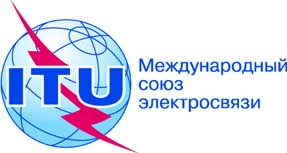 ПЛЕНАРНОЕ ЗАСЕДАНИЕДополнительный документ 2
к Документу 67-R24 сентября 2014 годаОригинал: английскийАдминистрации Азиатско-Тихоокеанского сообщества электросвязиАдминистрации Азиатско-Тихоокеанского сообщества электросвязиОБЩИЕ ПРЕДЛОЖЕНИЯ АЗИАТСКО-ТИХООКЕАНСКОГО РЕГИОНА 
ДЛЯ РАБОТЫ КОНФЕРЕНЦИИОБЩИЕ ПРЕДЛОЖЕНИЯ АЗИАТСКО-ТИХООКЕАНСКОГО РЕГИОНА 
ДЛЯ РАБОТЫ КОНФЕРЕНЦИИУСТАВ 
МЕЖДУНАРОДНОГО СОЮЗА 
ЭЛЕКТРОСВЯЗИКОНВЕНЦИЯ 
МЕЖДУНАРОДНОГО СОЮЗА 
ЭЛЕКТРОСВЯЗИ